atividade de voluntariado – inscrição de entidadesIDENTIFICAÇÃO DO REQUERENTENOME       	cartão de cidadão CC/BI       	 Validade      	  contribuinte NIF      	telefone      	  TELEMÓVEL      	 e-mail      	residente em       	freguesia      	código postal      	 —        localidaDe      	Na qualidade de: representante da entidade      	 OUTRO      	IDENTIFICAÇÃO da entidadeNOME       	contribuinte NIc      	telefone      	  TELEMÓVEL      	 e-mail      	com sede em       	freguesia      	código postal      	 —      	 localidaDe      	DO PEDIDOVEM apresentarDisponibilidade para acolhimento e acompanhamento de voluntários áreas de intervenção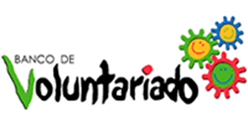  Ação Social	 Ajuda Humanitária	 Ambiente	 Educação	 Proteção Civil	 Saúde	 Outra      	MEIOS DE NOTIFICAÇÃOAUTORIZO O ENVIO DE EVENTUAIS NOTIFICAÇÕES DECORRENTES DESTA COMUNICAÇÃO PARA O SEGUINTE ENDEREÇO ELETRÓNICO:e-mail      	OBSERVAÇÕESPROTEÇÃO DE DADOS 	Autorizo o Município de Coimbra a utilizar os dados fornecidos no presente requerimento no âmbito do processo a que se destina, bem como os contactos pessoais para a comunicação no âmbito deste e de outros processos.PEDE DEFERIMENTOO(s) requerente(s) / ASSINATURA       	  DATA      	LEGISLAÇÃO APLICÁVELLei Portuguesa sobre Voluntariado. Lei nº 71/98 de 3 de novembroLei Portuguesa sobre Voluntariado. Decreto de Lei nº 389/99 de 30 de setembro na versão atualDeclaração Universal sobre o Voluntariado 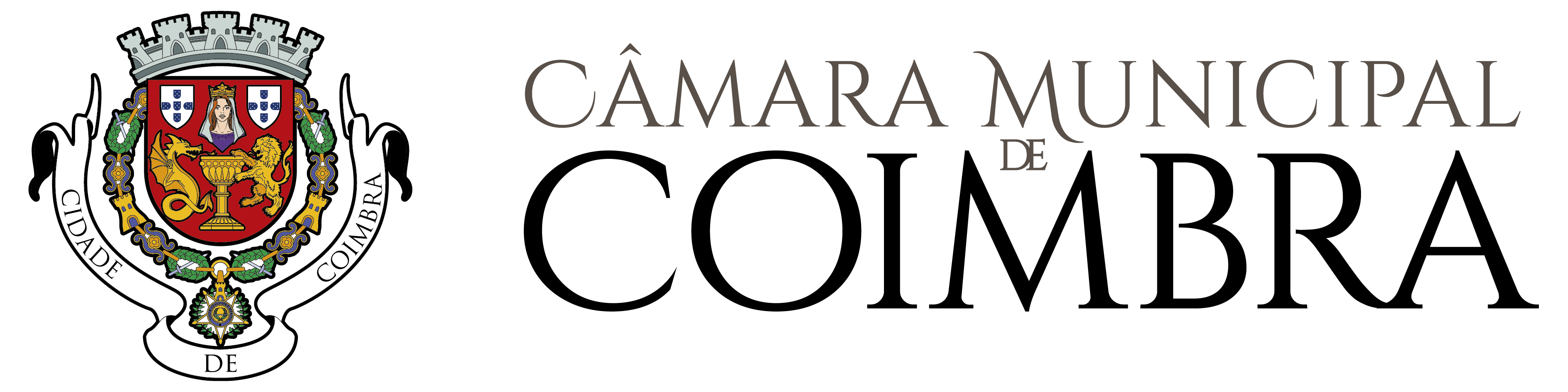 A preencher pelos 
serviços administrativosRegisto SGD nºDataExmº. SenhorPresidente da Câmara Municipal de CoimbraExmº. SenhorPresidente da Câmara Municipal de CoimbraProcesso nºExmº. SenhorPresidente da Câmara Municipal de CoimbraExmº. SenhorPresidente da Câmara Municipal de CoimbraGuia n.ºExmº. SenhorPresidente da Câmara Municipal de Coimbra